 Karta odpowiedzi – oznacza  kartę dołączoną na perforacji do ostatniej strony zeszytu zadań egzaminacyjnych, albo do karty rozwiązań zadań egzaminacyjnych – na której zdający zaznacza odpowiedzi do zadań zamkniętych zawartych w danym arkuszu, a egzaminator zaznacza liczbę punktów przyznanych w każdym zadaniu otwartym.
 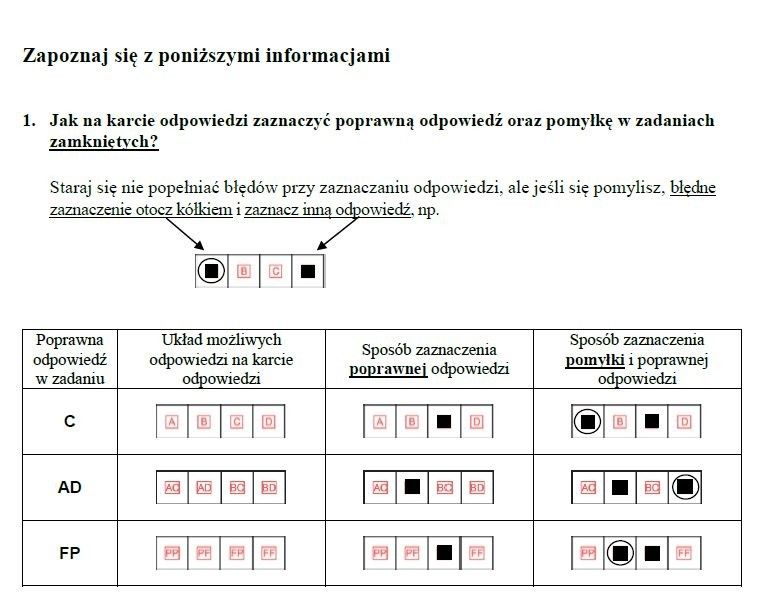 